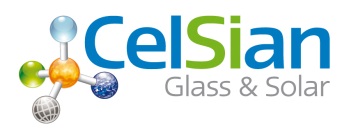 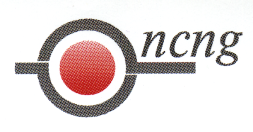 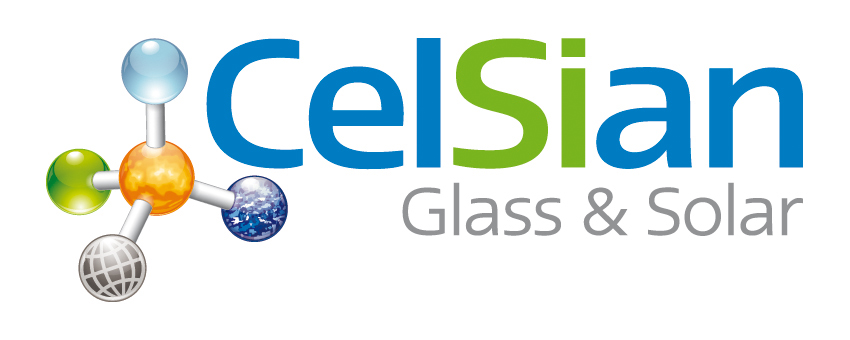     	CelSian	/ ncng			          	CelSian Glass & Solar B.V.           		Postbus 7051          	5605 JB Eindhoven	Tel: +31 40 2490100Programma CelSian-ncng Glastechnologie cursus MBO 2014 – 2015
DatumLocatieTijdOnderwerp30 okt.  2014Ardagh GlassDongen09.00 - 12.3013.30  -16.00Materiaaleigenschappen- structuur en samenstelling- eigenschappen in vloeibare toestand      (verwerkingseigenschappen)Introductie Ardagh Glass- vormgeefproces verpakkingsglas- rondleiding fabriek27 nov. 2014LibbeyLeerdam09.00 - 12.3013.30 - 16.00Materiaaleigenschappen- eigenschappen in vaste toestand      (producteigenschappen, zoals      sterkte, spanning, optische       eigenschappen, etc.)Introductie Libbey- vormgeefproces tafelglas- rondleiding fabriek17 dec. 201418 dec. 2014Philips Winschotenvanaf 16.00, 18 dec.PPG Hoogezand09.00 - 12.30 13.30 - 16.00Introductie Philips Lighting- vormgeefproces speciaal glas- rondleiding fabriekGrondstoffen en Smeltproces- grondstoffen- insmeltkinetiek- louteren- homogeniserenIntroductie PPG- glasvezel fabricage- rondleiding fabriek22 jan.  2015AGC Glass Europe, Mol, België09.00 -12.30 13.30 – 16.00Oventechnologie - oventypen- vuurvast materiaal- verbrandingstechnieken- ovenbesturingIntroductie AGC Mol- Vormgeefproces floatglas- rondleiding fabriek4 mrt. 20155 mrt. 2015Ardagh, MoerdijkSaint-Gobain Isover Benelux B.V. Etten-Leur09.00 - 15.3015.30 - 17.3009.00 - 12.30 13.30 - 16.00Cursus: Vervolg Oventechnologierondleiding fabriekEnergie en Milieu- brandstoffen- energieverbruik- emissies- rookgasreinigingIntroductie Saint-Gobain Isover- glaswol fabricage- rondleiding fabriek26 mrt. 2015O-I Manufacturing Netherlands B.V. 
Schiedam09.00 - 12.3013.30 - 16.00Vervolg Energie en MilieuIntroductie O-I Europe- recycling- rondleiding fabriek9 apr. 2015CelSian Eindhoven09.00 – 12.3013.30 – 17.00Cursus Glasfouten en glasveredeling- smeltfouten- karakterisering glasfoutenOppervlaktetechnologieVRAAG-& OEFENMIDDAG24 apr. 2015CelSian Eindhoven09.00 - 16.30 EXAMEN